 Summer 2021 Nature Camps at East Lake Park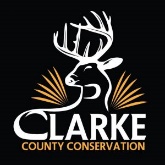 		Registration FormPlease complete one form for each child attending. Return this completed form, and the medical/release form to the Clarke County Conservation via email or mail. Office hours are 7:30 am – 4 pm Monday – Friday. Call (641) 342-3960 if you have any questions.All Youth must complete and submit the medical information/release form with registration form.Camps have enrollment limits (Maximum of 10 kids per camp). Spaces will be filled on a first come/first serve basis. Email registration forms to clarkeccb@gmail.com. If there are any camps your child will be late to or will need picked up early, please include that information as well.  All registrations must be submitted the week prior to the week of camp. If accommodations are needed, please notify Clarke County Conservation prior to the start of camp. Important information: Parents or person dropping/picking up must sign in and out the childIF a child will be arriving late or leaving early please note on registration formGrade is based on grade going intoWeather permitting, we will be outside, therefore students are required to bring a water bottle, sun screen and appropriate clothes and foot wear. A hat is recommended. Drop off for all camps is at 8 am and pick up is at 12 pm. All camps will be based at the Redfern shelter above the park office. If your child is not picked up within 15 minutes of pickup time, we will call the numbers provided.Parent Signature: __________________________________________ Date: ________________Cost: $10 per day camp Paid: ________ Check: _________ Cash: _________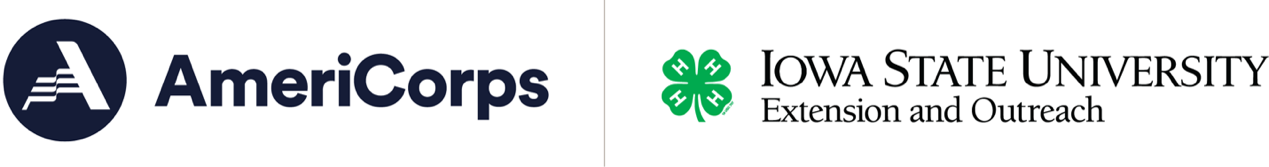 Child’s Name:Child’s Name:Address:Address:City:Zip:Parent Phone:Grade going into:Daytime (work) Phone:Parent or Gradian’s Name:Email address:Email address:Name of camp(s) you wish to attend:Name of camp(s) you wish to attend: